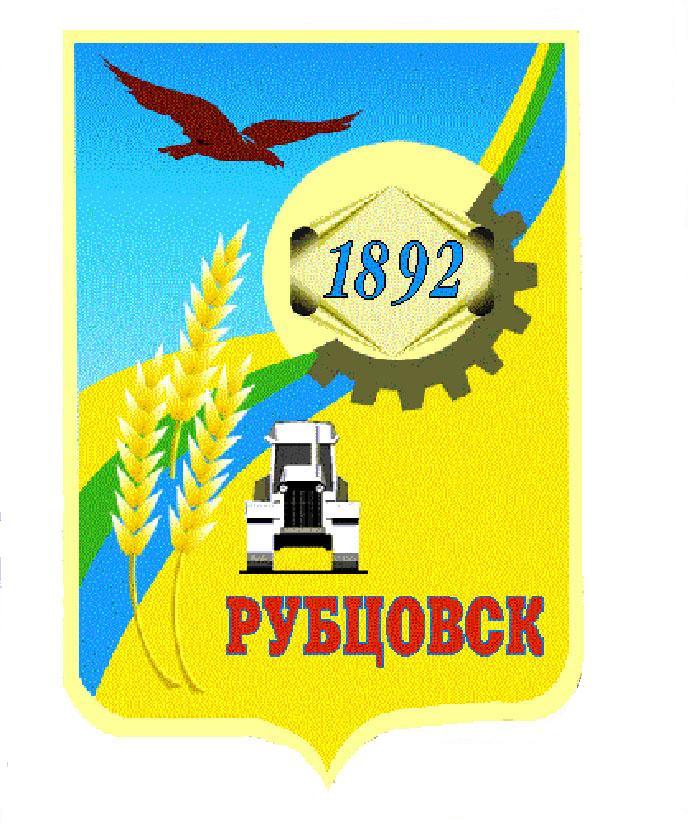 Администрация города Рубцовска Алтайского краяПОСТАНОВЛЕНИЕ16.07.2018 № 1863О внесении изменений в постановлениеАдминистрации города Рубцовска  Алтайского края от 03.10.2017 № 4849 «Об утверждении муниципальной программы «Энергосбережение и повышение энергетической эффективности организаций города Рубцовска» на  2018-2020 годы» (с изменениями,внесенными постановлением Администрации города Рубцовска Алтайского края от 05.03.2018 № 485)В соответствии с перечнем мероприятий по энергосбережению и повышению энергетической эффективности, подлежащих включению в муниципальную программу, определённых подпунктами 4, 5 пункта 6 статьи 14 Федерального закона от 23.11.2009 № 261-ФЗ «Об энергосбережении и о повышении энергетической эффективности и о внесении изменений в отдельные законодательные акты Российской Федерации», руководствуясь Порядком разработки, реализации и оценки эффективности муниципальных программ муниципального образования город Рубцовск Алтайского края, утверждённым постановлением Администрации города Рубцовска от 14.10.2016 № 4337 ПОСТАНОВЛЯЮ:1. Дополнить таблицу 2 приложения к  постановлению Администрации города Рубцовска Алтайского края от 05.03.2018 № 485 «О внесении изменений в постановление Администрации города Рубцовска Алтайского края от 03.10.2017  № 4849 «Об утверждении муниципальной программы «Энергосбережение и повышение энергетической эффективности организаций города Рубцовска» на 2018-2020 годы» строками следующего содержания:«»2. Настоящее постановление разместить на официальном сайте Администрации города Рубцовска Алтайского края в информационно-телекоммуникационной сети «Интернет».3. Контроль за исполнением настоящего постановления возложить на заместителя Главы Администрации города Рубцовска – начальника управления  по жилищно-коммунальному хозяйству и экологии О.Г.Обуховича.Глава  города Рубцовска                                                                             Д.З.Фельдман48.Задача 4. Повышение надёжности обеспечения потребителей энергетическими ресурсами.0000Всего, в том числе:48.Задача 4. Повышение надёжности обеспечения потребителей энергетическими ресурсами.0000бюджет города48.Задача 4. Повышение надёжности обеспечения потребителей энергетическими ресурсами.0000внебюджетные источники49.Мероприятие 4.1.Выполнение комплекса мероприятий по выявлению бесхозяйных объектов недвижимого имущества, используемых для передачи электрической, тепловой энергии, воды, по организации постановки в установленном порядке таких объектов на учёт в качестве бесхозяйных объектов недвижимого имущества и признания права муниципальной собственности города Рубцовска Алтайского края на такие объекты недвижимого имуществаЕжегодно на постоянной основе выявлять бесхозяйные сети. На заседании рабочей группы проводить анализ и принимать решение по постановке на учёт бесхозяйных объектов недвижимого имущества.комитет Администрации города по ПЭТ и ДХ;КУИ Администрации города; управление Администрации города по ЖКХ и благоустройству, ресурсоснабжающие организации; УК, ЖСК, ТСЖ 0000Всего, в том числе:49.Мероприятие 4.1.Выполнение комплекса мероприятий по выявлению бесхозяйных объектов недвижимого имущества, используемых для передачи электрической, тепловой энергии, воды, по организации постановки в установленном порядке таких объектов на учёт в качестве бесхозяйных объектов недвижимого имущества и признания права муниципальной собственности города Рубцовска Алтайского края на такие объекты недвижимого имуществаЕжегодно на постоянной основе выявлять бесхозяйные сети. На заседании рабочей группы проводить анализ и принимать решение по постановке на учёт бесхозяйных объектов недвижимого имущества.комитет Администрации города по ПЭТ и ДХ;КУИ Администрации города; управление Администрации города по ЖКХ и благоустройству, ресурсоснабжающие организации; УК, ЖСК, ТСЖ 0000бюджет города 50.Мероприятие 4.2.Выполнение комплекса мероприятий по передаче бесхозяйных объектов недвижимого имущества, используемых для передачи электрической, тепловой энергии, воды на обслуживание специализированным организациямВсе выявленные бесхозяйные объекты недвижимого имущества передать на обслуживание в специализированные ресурсоснабжающие организации комитет Администрации города по ПЭТ и ДХ;КУИ Администрации города; управление Администрации города по ЖКХ и благоустройству, ресурсоснабжающие организации.0000Всего, в том числе:50.Мероприятие 4.2.Выполнение комплекса мероприятий по передаче бесхозяйных объектов недвижимого имущества, используемых для передачи электрической, тепловой энергии, воды на обслуживание специализированным организациямВсе выявленные бесхозяйные объекты недвижимого имущества передать на обслуживание в специализированные ресурсоснабжающие организации комитет Администрации города по ПЭТ и ДХ;КУИ Администрации города; управление Администрации города по ЖКХ и благоустройству, ресурсоснабжающие организации.0000бюджет города 